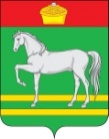 РОССИЙСКАЯ ФЕДЕРАЦИЯИРКУТСКАЯ ОБЛАСТЬКУЙТУНСКИЙ РАЙОНДУМА КУЙТУНСКОГО МУНИЦИПАЛЬНОГО ОБРАЗОВАНИЯРЕШЕНИЕ« 25» февраля  2021 г.                          р.п. Куйтун                                                           № 167О внесении изменений в Положение об оплате труда муниципальных служащих в Куйтунском муниципальном образовании, утвержденное решение Думы Куйтунского муниципального образования от 26 февраля 2019 г. № 76Руководствуясь Трудовым кодексом Российской Федерации, Федеральным законом от 6 октября 2003 года N 131-ФЗ "Об общих принципах организации местного самоуправления в Российской Федерации", Федеральным законом от 2 марта 2007 года N 25-ФЗ "О муниципальной службе в Российской Федерации", Законом Иркутской области от 15 октября 2007 года N 88-оз "Об отдельных вопросах муниципальной службы в Иркутской области", Постановлением правительства Иркутской области от 27 ноября 2014 года № 599-пп, статьями 31, 38, 46, 50.6,  Устава Куйтунского муниципального образования, Дума Куйтунского муниципального образования РЕШИЛА:1. Внести в Положение об оплате труда муниципальных служащих в Куйтунском муниципальном образовании, утвержденное решением Думы Куйтунского муниципального образования от 26 февраля 2019 года № 76 «Об утверждении положения об оплате труда муниципальных служащих в Куйтунском муниципальном образовании» следующие изменения:Приложение 1 к Положению об оплате труда муниципальных служащих в Куйтунском муниципальном образовании изложить в следующей редакции:«Приложение 1к Положению об оплате труда муниципальных служащихв Куйтунском муниципальном образованииРАЗМЕРЫ ДОЛЖНОСТНЫХ ОКЛАДОВ И ЕЖЕМЕСЯЧНОГО ДЕНЕЖНОГОПООЩРЕНИЯ МУНИЦИПАЛЬНЫХ СЛУЖАЩИХ КУЙТУНСКОГО МУНИЦИПАЛЬНОГО ОБРАЗОВАНИЯ2.  Распространить действие настоящего решения с 1 марта 2021 года.3. Опубликовать настоящее решение в газете «Муниципальный вестник» и разместить на официальном сайте администрации Куйтунского муниципального образования в информационно-телекоммуникационной сети «Интернет».Председатель Думы Куйтунского муниципального образования                                                                    А.И. ЛапановГлава Куйтунскогомуниципального образования                                                                                          Л.И. ЯковлеваN п/пНаименование должностиРазмер должностного оклада в месяц (в рублях)Размер ежемесячного денежного поощрения (должностных окладов в месяц)Главная группа должностей муниципальной службыГлавная группа должностей муниципальной службыГлавная группа должностей муниципальной службыГлавная группа должностей муниципальной службы1.Заместитель главы 73622,0 – 4,5 Ведущая группа должностей муниципальной службы Ведущая группа должностей муниципальной службы Ведущая группа должностей муниципальной службы Ведущая группа должностей муниципальной службы1.Начальник отдела73621,0 – 3,5Старшая группа должностей муниципальной службыСтаршая группа должностей муниципальной службыСтаршая группа должностей муниципальной службыСтаршая группа должностей муниципальной службы1.Консультант54691,0 – 3,5Младшая группа должностей муниципальной службыМладшая группа должностей муниципальной службыМладшая группа должностей муниципальной службыМладшая группа должностей муниципальной службы1.Главный специалист50491,0 – 3,52.Ведущий специалист48381,0 – 3,53.Специалист I категории46261,0 – 3,04.Специалист II категории46261,0 – 3,05.Специалист46261,0 – 3,0